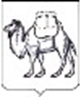 ТЕРРИТОРИАЛЬНАЯ ИЗБИРАТЕЛЬНАЯ КОМИССИЯСОСНОВСКОГО РАЙОНАРЕШЕНИЕ26 июля 2022 года                                                                                             №46/361-5с. ДолгодеревенскоеО регистрации Тихонова Николая Васильевича кандидатом в депутаты Собрания депутатов Сосновского муниципального района шестого созыва по одномандатному избирательному округу № 16Проверив соответствие порядка выдвижения кандидата в депутаты Собрания депутатов Сосновского муниципального района шестого созыва по одномандатному избирательному округу № 16 Тихонова Николая Васильевича и необходимые для выдвижения и регистрации документы требованиям Федерального закона от 12 июня 2002 года № 67-ФЗ «Об основных гарантиях избирательных прав и права на участие в референдуме граждан Российской Федерации» (далее – Федеральный закон), Федерального закона от 11 июля 2001 года  № 95-ФЗ «О политических партиях», Закона Челябинской области от 29 июня 2006 года № 36-ЗО «О муниципальных выборах в Челябинской области» (далее – Закон Челябинской области), территориальная избирательная комиссия Сосновского района, на которую в соответствии с решением территориальной избирательной комиссии Сосновского района №42/250-5 от 20 июня 2022 года возложено исполнение полномочий окружной избирательной комиссии по дополнительным выборам депутата Собрания депутатов Сосновского муниципального района по одномандатному избирательному округу № 16 (далее-окружная избирательная комиссия), установила следующее:Порядок выдвижения кандидата в депутаты Тихонова Николая Васильевича на дополнительных выборах депутата Собрания депутатов Сосновского муниципального района шестого созыва по одномандатному избирательному округу № 16 и представленные для выдвижения и регистрации документы соответствуют требованиям Федерального закона, Закона Челябинской области.С учетом вышеизложенного и в соответствии со статьей 38 Федерального закона, статьей 23 Закона Челябинской области, окружная избирательная комиссия РЕШИЛА:1. Зарегистрировать Тихонова Николая Васильевича, 07 августа 1948 года рождения, выдвинутого в порядке самовыдвижения кандидатом в депутаты Собрания депутатов Сосновского муниципального района шестого созыва по одномандатному избирательному округу № 16 26 июля 2022 года в 16 часов 45 минут.  2. Включить сведения о зарегистрированном кандидате Тихонове Н.В. в текст избирательного бюллетеня для голосования на дополнительных выборах депутата Собрания депутатов Сосновского муниципального района шестого созыва по одномандатному избирательному округу № 16 и в информационный плакат о зарегистрированных кандидатах.3. Выдать зарегистрированному кандидату Тихонову Н.В. удостоверение установленного образца.4. Направить копию настоящего решения для опубликования в газету «Сосновская Нива». 5. Направить настоящее решение в избирательную комиссию Челябинской области для размещения в информационно-телекоммуникационной сети «Интернет».6. Контроль за исполнением настоящего решения возложить на председателя территориальной избирательной комиссии Сосновского района Корниенко Т.Б.Председатель комиссии                                                                            Т.Б. КорниенкоСекретарь комиссии                                                                                И.М. Щастливая 